	L’eau dans notre environnement	الـــــمـــــاء فـــي مــــحــــيــــطــــنــــاـ    ـ    ـ    ـ    ـ    ـ    ـ    ـ    ـ    ـ    ـ    ـ    ـ    ـ    ـ    ـ    ـ    ـ    ـ    ـ    ـ    ـ    ـ    ـ    ـ    ـ    ـ    ـ    ـI - Les réservoirs naturels de l’eau :             L'eau est indispensable à l'existence des êtres vivants , au développement et la vie de l'homme. De sa conception à la réalisation de ses activités comme l'industrie ou l'agriculture, l'homme a besoin de l'eau.L’eau recouvre environ 72 % de la surface terrestre, c’est pourquoi elle apparaît bleue dans les réservoirs naturels suivants: Océans et mers. Glaciers et calottes glaciaires. Eaux souterraines. Lacs et rivières. Végétation. Atmosphère.II - Les états physiques de l’eau :1 ) Les différents états de l’eau :On distingue pour l’eau et les autres substances trois états physiques différents:L’état solide, l’état liquide et l’état gazeux. A l’état solide on trouve la glace présente dans les glaciers, la banquise , la grêle, icebergs. On trouve également la neige constituée de minuscules cristaux de glace. A l’état liquide on trouve les cours d’eau, les mers, les océans, la pluie ainsi que les nuages et le brouillard constitués de minuscules gouttelettes d’eau. A l’état gazeux on trouve la vapeur d’eau présente dans l’air mais invisible à l’œil.2 ) Les changements d’état de l’eau :L’eau peut changer d’état physique selon la température et sous l’action du soleil et du vent.Schéma résumant quelques changements d’état physique possibles:Voici les définitions correspondantes: Fusion : 	passage de l’état solide à l’état liquide. Solidification : 	passage de l’état liquide à l’état solide. Vaporisation : 	passage de l’état liquide à l’état gazeux. Liquéfaction : 	passage de l’état gazeux à l’état liquide.III - Le cycle de l’eau :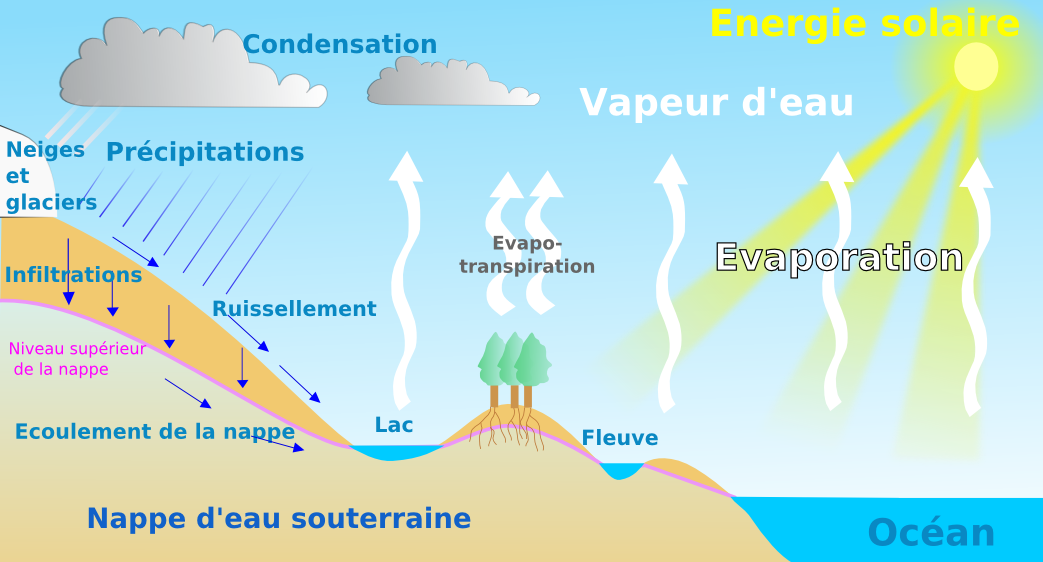 Explication du phénomène :- Sous l’action du soleil, l’eau superficielle ( des mers, des océans, des rivières . . . ) s’évapore dans l’atmosphère.- La vapeur d’eau monte vers le haut de l’atmosphère, elle se condense et forme des nuages.- Les nuages qui vont être mis en circulation par les vents.- Selon la température, la vapeur d’eau se transforme en pluie ou en neige.- Ces précipitations vont finir par retomber sur terre sous forme de pluie ou de neige.L’eau qui est tombée sur terre s’écoule vers les cours d’eau ou s’infiltre, puis rejoindre les mers et les océans.- L’eau s’évapore à nouveau : c’est le cycle de l’eau.Le cycle de l’eau est donc une succession d’évaporation, condensation, précipitations,infiltration et ruissèlement.IV - Test de reconnaissance de l’eau :Pour reconnaitre les produits contenant de l’eau, on effectue un test en utilisant le sulfate de cuivre anhydre ( de couleur blanche ) qui devient bleu au contact de l’eau.Exercice :Complète le tableau suivant par oui ou non.Remarque :- L’eau a une grande importance pour l’homme dans l’usage domestique, industriel et agricole.Voir tableau (A).Explication de quelque mots : Infiltration : 	pénétration de l’eau dans la terre. Ruissèlement : 	écoulement de l’eau. Banquise : 	Amas de glaces flottantes formé par de l'eau de mer gelée.ـ    ـ    ـ    ـ    ـ    ـ    ـ    ـ    ـ    ـ    ـ    ـ    ـ    ـ    ـ    ـ    ـ    ـ    ـ    ـ    ـ    ـ    ـ    ـ    ـ    ـ    ـ    ـ    ـTraduction en arabe	Eau douce 	: 	مــــاء عـــذب	Eau salée 	: 	مــاء مـــالـــح	Etat physique 	: 	حالة فـيـزيائـية	Solide 	: 	صــلــب	Liquide 	:	ســائــل	Gaz 	: 	غــــاز	Vaporisation 	: 	تـبـخـر	Condensation 	: 	تـكـاثـف	Eaux souterraines	: 	مـيـاه جـوفـيـة	Eaux superficielles	:	مـيـاه سـطـحـية	Cycle de l'eau 	:	دورة الــمــاءLes réservoirsPourcentage d’eauQuantité en Km3Océans et mers97,2 %1360 millionsGlaciers2,1 %29,4 millionsNappes souterraines0,6%8,4 millionsFleuves, Rivières, Lacs0,01 %140 millesAtmosphère0,001 %14 millessubstance testéePainSucrePommeNavetBlanc d’œufJaune d’œufLaitHuileCouleur de sulfate de cuivreBleuBlancBleuBleuBleuBlancBleuBlancPrésence de l’eauPour produireIl faut utiliserPour produireIl faut utiliser1 Kg de blé590L d’eau1 Kg de sucre300L d’eau1 Kg de banane346L d’eau1 Kg de papier500L d’eau1 Kg de viande13500L d’eau1 Kg d’acier500L d’eau1 Kg de riz5000L d’eau1 Kg de savon1 à 35L d’eau1 Kg de coton5263L d’eau1 Kg de matière plastique1 à 2L d’eau